SolutionValue Stream Map Data BoxThe data box has the data elements: Total Time (TT), Value-Added Time (VAT), Batch size (Batch), number of people working that step (people), and the First Pass Yield for that step (FPY). The order of the elements in the data box does not matter, just that it is consistent throughout the map.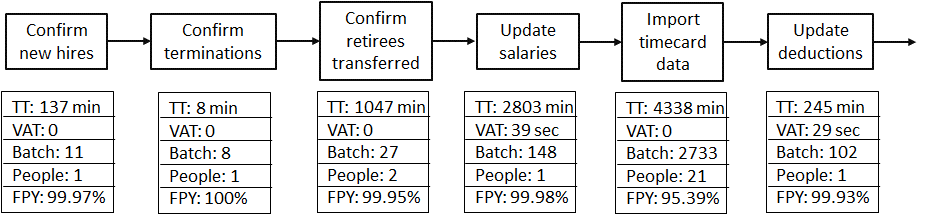 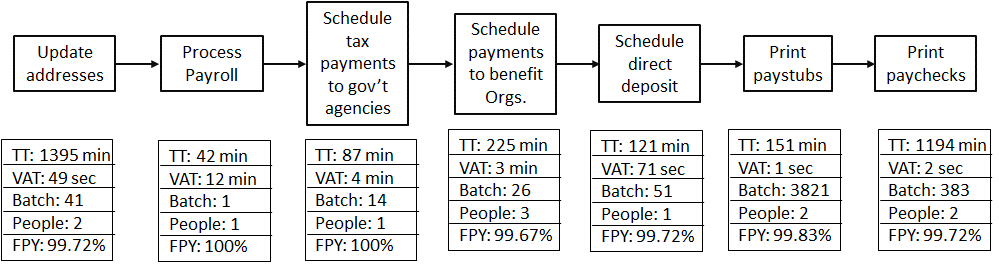 